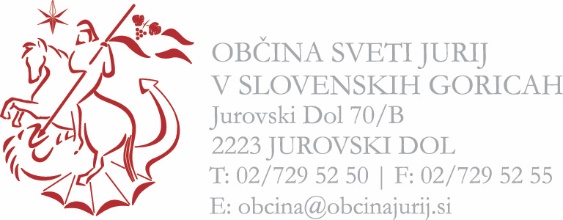 PREDLOG PREJEMNIKAPRIZNANJA OBČINE SV. JURIJ  V SLOV. GORICAHDatum: __________                                        Podpis predlagatelja: _____________________Priloga: - listine, ki potrjujejo navedeno v utemeljitvi predloga. Predlagatelj_________________________________________________________________________(ime in priimek oz. naziv)__________________________________________________________________________(naslov oz. sedež)Kandidat__________________________________________________________________________(ime in priimek oz. naziv)__________________________________________________________________________(naslov oz. sedež)__________________________________________________________________________(leto prejema Jurijevega srebrnika)Vrsta priznanja__________________________________________________________________________ (Jurijev zlatnik, Jurijev srebrnik in priznanje)Utemeljitev predloga:Pomen za družbeni razvoj občine:________________________________________________________________________________________________________________________________________________________________________________________________________________________________________________________________________________________________________________________________________________________________________________________________________________________________________________________________________________________________________________________________________________________Pomen gospodarski razvoj občine: ________________________________________________________________________________________________________________________________________________________________________________________________________________________________________________________________________________________________________________________________________________________________________________________________________________________________________________________________________________________________________________________________________________________Promocija občine (na podlagi prispevka oz. dosežka):_______________________________________________________________________________________________________________________________________________________________________________________________________________________________________________________________________________________________________________________________________________________________________________________________________________________________________________________________________________________________________________________________________________________Socialni ali humanitarni pomen dosežka oz. prispevka________________________________________________________________________________________________________________________________________________________________________________________________________________________________________________________________________________________________________________________________________________________________________________________________________________________________________________________________________________________________________________________________________________________Pomen prispevka – lokalni, regijski, državni pomen____________________________________________________________________________________________________________________________________________________________________________________________________________________________________________________________________________________________________________________________________________________________________________________________________________________________________________________________________________________________Leta delovanja na področju, ki je predmet predloga________________________________________________________________________________________________________________________________________________________________________________________________________________________________________________________________________________________________________________________________________________________________________________________________________________________________________________________________________________________________________________________________________________________Delovanje v drugih društvih, zbornicah, združenjih ali drugih organizacijah ali prejem priznanj s strani navedenih________________________________________________________________________________________________________________________________________________________________________________________________________________________________________________________________________________________________________________________________________________________________________________________________________________________________________________________________________________________________________________________________________________________Sodelovanje z mladimi____________________________________________________________________________________________________________________________________________________________________________________________________________________________________________________________________________________________________________________________________________________________________________________________________________________________________________________________________________________________Drugi razlogi, ki dodatno utemeljujejo predlog____________________________________________________________________________________________________________________________________________________________________________________________________________________________________________________________________________________________________________________________________________________________________________________________________________________________________________________________________________________________